ใบยืมพัสดุ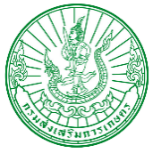 ข้าพเจ้า						  ตำแหน่ง 				สังกัด							หมายเลขโทรศัพท์					            มีความประสงค์ขอยืมพัสดุของ 						    	เพื่อ																ตั้งแต่วันที่ 	 เดือน 		        พ.ศ. 	        ถึงวันที่ 	   เดือน 			 พ.ศ.        	  และจะนำพัสดุมาส่งคืนภายในวันที่		เดือน			พ.ศ.		ตามรายการ ดังนี้   ตามรายการที่ยืมข้างต้น ข้าพเจ้าจะดูแลรักษาและส่งคืนภายในระยะเวลาที่กำหนดในสภาพที่ใช้การได้เรียบร้อย       หากเกิดการชำรุดเสียหาย หรือใช้การไม่ได้ หรือสูญหายไป ข้าพเจ้ายินดีจัดการแก้ไขซ่อมแซมให้คงสภาพเดิม โดยเสียค่าใช้จ่าย          ของตนเอง หรือชดใช้เป็นพัสดุ ตามประเภท ชนิด ขนาด ลักษณะและคุณภาพอย่างเดียวกัน หรือชดใช้เป็นเงินตามราคา          ที่เป็นอยู่ในขณะยืม ตามหลักเกณฑ์ที่กระทรวงการคลังกำหนดเสนอ 	 (หัวหน้าหน่วยงาน/หัวหน้าหน่วยงานของรัฐ)		ผ่าน หัวหน้าเจ้าหน้าที่  ยืมใช้ในสถานที่ของหน่วยงาน 	  ยืมใช้ในนอกสถานที่ของหน่วยงานตรวจสอบแล้วโดย นาย/นาง/นางสาว 			 เจ้าหน้าที่        								 อนุมัติ		       ไม่อนุมัติ											ได้ส่งคืน ...- 2 -ลำดับรายการจำนวนหมายเลขครุภัณฑ์หมายเหตุ